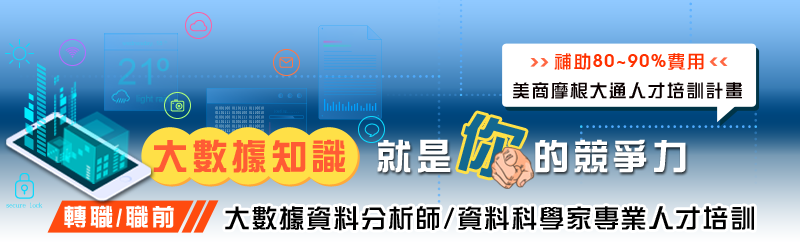 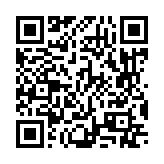 1.為何要用大數據及大數據應用實務
2.大數據資料整合處理及資料品質管理
3.大數據分析、設計、運用及實例探討
4.[初階]從VBA的自動化到PYTHON網路爬蟲應用
5.[進階]網頁資料擷取、分析與資料視覺化能力
6.數據分析及視覺化效果呈現(PowerBI)
7.大數據分析平台–Hadoop商業週刊報導：電商新盛世 不擁抱就淘汰！業界薪水飆最快的一群人，1年菜鳥年收80萬 對岸出2,500萬年薪搶挖！1.8萬個傳產老闆「學做電商」自救會，看見全台老闆的集體焦慮，和一群電商新貴！20萬職缺9種人才，從鴻海、國泰金控到Line集團都搶著要。104人力銀行統計數字也顯示：今年，電商人才的薪水讓老闆願比其他人才再加碼13％！你如果您正打算成為電商人才，或是打算自行創業，你絕對不能錯過的「電商產業數位行銷人才養成班」的培訓課程！電商實戰的教學，為您打造電子商務創業成功之路。課程代碼：09C031課程名稱：《美商摩根大通集團人才培訓計畫補助80%》電商產業數位行銷人才養成班(自備NB)上課時間：109/8/3(一)~ 9/4(五)9:00~16:00共90小時(每週一三五上課)主辦單位：財團法人自強工業科學基金會上課地點：自強基金會台北分部(台北市博愛路80號3樓)課程費用：總費用44,000元，美商摩根大通集團補助35,200元，學員只需自付8,800元。諮詢專線：02-23113316分機2287 林小姐 hllin@tcfst.org.tw授課方式：自編教材、影片輔助、互動問答、分組討論、創意思考課程特色：本課程是「行銷知識」與「實務操作」結合，最具業界實務導向的訓練學習方式，每位學員可在課堂實作出網站作品，並且發佈至網路上實際營運。適合對象：企業主、行銷企劃人員、電商人員、想要做電商的創業者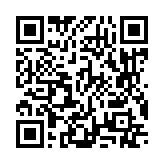 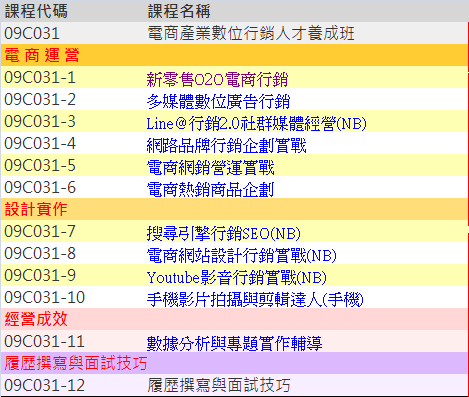 